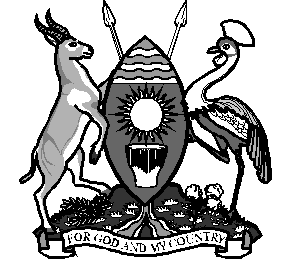 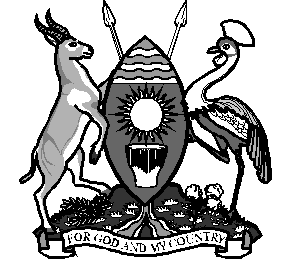 The Chief Administrative OfficerBudaka DistrictThrough District PlannerREPORT ON TECHNICAL MONITORIND AND SUPERVISION OF DEVELOPMENT PROJECTS IN THE DISTRICT FOR Q4 OF FY2021/2022IntroductionFrom the untimely submission of Annual work plans and Budgets for FY2021-2022 by the sub counties to the Planning Department for consolidation in the District Annual Work plan and budget, the office of the Planning Department together with other stake holders decided to make a close follow up of sub counties and town councils on their ways of implementation of work-plans and budgets.This program started on 6th June 2022 and ended on 1st July 2022 and was carried out in all the sub counties and Town councils in the district.The objectives of the activity were;The general objective of the activity was to Monitor the Implementation of planned development projects in the District Specifically; -Assess the completion level of the projects as per the BOQsAssess the Budget execution as per the PlanObservationsAll visited sub counties and town councils had implemented their plans and budgets as highlighted in the annex table attached.ChallengesAll opened and Routine manual maintained roads LLGs under DDEG and URF are not commissioned and lacks sign postsRecommendations CAO should communicate to the RDC and LLGs to ensure that completed construction projected are commissioned and handed over to the communities for usePrepared byDongo CharlesPLANNER, BUDAKAProgress Report on the Implementation Status of Development Projects in Fy2021-2022Progress Report on the Implementation Status for LLG Activities in FY: 2021-2022Kamonkoli TcConstruction of a slaughter slab at Ugx 6,500,000 was complete and in use under DDEGRelocation of piped-water-system at Ugx 15,000,000 was complete and in use under DDEGRelocation of electricity poles was done at Ugx 8,500,000 under Local RevenueRoad opening of Late Rev Magoola-Kadimukoli road was done at Ugx 8,500,000 under DDEG complete and functionalReplacement of solar-lights at the market-square at Ugx 3,000,000 under DDEG was complete and functionalKachomo TcConstruction of Office-block under starter up funds still pending at Ugx 14,500,000Surveying of Town council Land under DDEG at Ugx 7,000,000 was done Land Title was issuedKakule ScRoad maintenance of Catholic church-Lerya road under DDEG at Ugx 8,500,000 was complete and functionalOpening of Go-down-Kasambya road was complete under DDEG grantMaintenance of Nabote- Nabunyere road under URF at Ugx 2,400,000 was doneNaboaConstruction of slaughter slab at Ugx 6,000,000 at Nangeye is complete and functionalSupply and installation of solar-lights in Naboa town centre at Ugx 4,000,000, LPU was issued waiting for supply and installionRoad opening (Mujasi-Namaja-Nabiketo) at Ugx 20,000,000 was completeRoutine manual maintenance of Lupada- Godown Ugx 2,700,000 under URF was completeKatiraPit-latrine rehabilitation at Ugx 2,200,000 is complete and in useRoad opening of Dokotumi-Musa, Bukinomo-Nyaiti road and Rashid-Bazilio road at Ugx 25,880,000 completed and functional under DDEGPower installation at the sub-county Administration at Ugx 5,000,000 is complete awaits power connection by UMEMEProcure and supply of office furniture at Ugx 3,000,000 was supplied and in useRMecM of Kadatumi Tc-Katira ScHqtr-Nakawa road at Ugx 4,500,000 under URF complete and functionalKadimukoliRoad opening of Namuyago Ps-Kifenyu-Kositi, Kwire-James-Infera, Kwibiri-Peter complete and functionalKaderunaRoad opening of Kiryolo-Kaderuna trading centre,-Arubaine-Mosque road at Ugx 21,700,000 complete and in useRoad opening of Kebula-Magoma road at Ugx 7,000,000 complete and in useConstruction of plant clinic at 8,000,000 complete and functionalCompound leveling was doneKoba road under URF was doneTademeriRoad opening of Bugade-Nalugondo at Ugx 10,000,000 complete and functionalOpening of Lwangali-Kasuleta t Ugx 10,000,000, complete and functionalPlant clinic was functionalized at Ugx 3,000,000,NansangaConstruction of slaughter slab at Ugx at 5,000,000 Nansanga Trading Centre complete and functional Installation of solar lights in Administration block at Ugx 3,000,000 complete and workingProcured and supplied office furniture of Council chambers at Ugx 3,500,000. Opening of Sosi-Naiyaya-Biisi at 16,105,000 complete and functionalRoad maintenance of Kaibalika-Suni road at Ugx 1,963,000 under URF is completeKameruka Sub CountyOpening of Bunamwera Tc-Kameruka Ps road under DDEG at Ugx 14,269,670 is complete and functionalOpening of Kameruka-Bukomolo-Dalatawu road under DDEG at Ugx 17,000,000 is complete and functionalKabuna SubcountyProcured and supplied Tree seedling to 80 farmersRoad maintenance of Kamokya-Kapiri road road complete and functionalSwamp raising of Naganda-Kaderuna road complete and functionalLyama Town councilConnected power to the administration Block under DDEG fund at Ugx 3,500,000 as per the LPUProcured furniture under startup fundProcured office printerOpened Watema-Kera Road under DDEG fund Road maintenance of Suni-Idudi road under URF fund complete and functionalExtension of the administration block under startup fund is complete and functional at Ugx 39.8 millionKamonkoli Sub CountyProcured and supplied refuse bins under DDEG fund at Ugx 1millionOpening of Linyo road is complete and functional under DDEG fund at Ugx 7.8 millionOperationalization of plant and animal clinic was complete and functionalisedFurniture was procured and supplied to the subcounty head quartersMugiti Sub CountyFencing of sub county land under DDEG completeGoats were procured and supplied under DDEG Installation of power in administration block is complete and functional at Ugx 5.01 millionCompounding greening is complete Opened Bukaligwoko-Lalle-Piliki-Kadedesya-Gwai road Kachomo Sub CountyProcured and supplied Office furniture at Ugx 4.978 millionOperationalized animal clinic at Ugx 2millionOperationalized Plant clinic at Ugx 1.5 millionOpening of Kaswauli trading center -Kapuyayi road complete andProcurement of tree seedling not done waiting for the contractorProcurement of Plant clinic was done and functionalizedIki-Iki Sub CountyOpened Katanu-Subcounty- Talwana road at Ugx 13.024 million Opened Abotour-Musanye-Daniel Road at Ugx 13.024 million Procured and supplied office furniture at Ugx 2 millionMaintenance of Azaria-Wedera Road under URF is done  Budaka Subcounty Procured and supplied office furniture at Ugx 2 millionPlant and animal clinics was FunctionalisedExtension of Sapiri HCIII fence completeConstruction of spring wells at Nasenkes and Nakawolo at Ugx 5 million each was complete and functionalOpening of Sandy-Nampangala Road is complete and functionalProcurement of gravella tree seedling was done and suppliedRmecm chail-Tademeri under URF still ongoing awaits GraderBudaka Town councilOpening of 0.2Km Jalindya road is complete and functionalOpening of 0.25Km Bilonse road is complete and functionalOpening of 0.25Km Abdu Rashid Road is complete and functionalOpening of 0.2Km Mukose-Rogrs road is complete and functionalOpening of 0.15Km Yekonia - Mukama is complete and functionalOpening of 0.2 km Kabasa-Yosamu is complete and functional Opening of 0.2Km Silasi is complete and functional Opening of 0.2Km Asadi is complete and functionalOpening of 1.7Km Wamujwa is complete and functionalOpening of 1Km Naigobya is complete and functional RMecM of Budaka SS -Lyama 1.5 Km complete and functionalRmecM of Naweyo-Lyama 3.5 Complete and functionalRMecM of Society-Temusewo-Nakemia 4Km complete and functionalRMecM of Nakatoko-Nankone road 1.5Km assessment is complete and functional Reshaping of Bwase Road 3.5 km assessment was complete and functional Emergence intervention of Nyangwesi Swamp assessment is completeRManM of Town council roads is complete and functionalConstruction of 4 stance lined pit latrine at Old market at Ugx 20,000,000 complete and in useKakoli Sub CountyOpened of kakoli-Kamya road at Ugx 3,100,000 under DDEGOpening of Sire-Katewu Road at Ugx 6,000,000 under DDEG, complete and functionalOpened Kwekedya- Nadiri road at Ugx 9,800,000 under DDEG, RMecM of Kavule- Cattle dip at Ugx 1,360,000 under URF, complete and functionalThe endS/NPEOJECT NAMESOURCE OF FUNDSCONTRACTORLOCATIONREMARKSConstruction of the District Council Chambers Phase-III at Ugx 497,227,101DDEG/Transi-tional GrantKATC Engineering Co. LtdBudaka District HqtersBlock work construction, Roofing, interior and exterior plastering are complete, as per the BOQConstruction of seven Deep Boreholes at Ugx 134,035,020 in the named locationsSector Development and DDEGMs KLR (U) LtdKakwangha in Iki-Iki Sc DDEG, Burweta In Kachomo Sc, Kilalaka in Kamonkoli SC, Kakoli II in Naboa, Nabiketo Ps in Budaka Sc, Nakatende in Naboa and Sekulo B in Kadimukoli ScAll Seven Boreholes were drilled, Water user committees were formed and trained in the management of water sourcesConstruction of climate resilient lined pit-latrine at Ugx 27,586,124Sector Development Irabi in LyamaConstruction works was complete and waiting for commissioning  Protection of the water springs at Ugx 28,000,000Sector Development Kopia in Kakule, Nabwali in Budaka, Bunyolo and Bubulanga  in Kamonkoli, Kiruluma in Iki-Iki Tc, Bulalalaka in Kameruka Sc and Buletta in KabunaConstruction works was complete and waiting for commissioning  construction of Min Solar Powered Piped Water system at Ugx 273,228,934Sector Development Ms Karf Aqua Engineering Solutions ltdSuni in Lyama TcThe contractor is on the site carrying out excavation’s activities and installation of water pipesConsultancy services for the design of min-solar powered piped water system in Kachomo at Ugx 29,382,000Sector Development Kachomothe site was handled over to the contractor and preliminary surveys was conducted Procure and supply double-cabin Pickup supervision vehicle for water sector at Ugx 165,347,379Sector Development Copper motors LtdBudaka District Water OfficeThe vehicle was procured and supplied to the user departmentConstruction of solar powered piped water by the Ministry of Water and Environment as off-budget support at Ugx 508,000,000Off-BudgetNansanga sub-countyConstruction work still ongoingRehabilitation of  Idudi-A borehole by John 4:14 at Ugx 3,250,000Off BudgetJohn 4:14Idudi in Nansanga sub-countyComplete and in useConstruction of staff house at Ugx 78,206,490 in Budaka Ps in Butadaka TcDDEGShaban Brother's ltdBudaka PsConstruction works was complete and waiting for commissioning  Construction of Classroom block at Ugx 67,946,644 in Kaperi Ps in Kabuna S/CountySector DevelopmentJersalem Consult LtdKaperi PsConstruction works was complete and waiting for commissioning  Construction of Classroom block at Ugx 66,145,386 in Nabiketo Ps in Budaka S/CountySector DevelopmentMugole Investment Ltd Nabiketo PsConstruction works was complete and waiting for commissioning  Construction of 5-stance Pit latrine at Ugx 23,204,744 in Kamonkoli PsSector DevelopmentKamonkoli mixed PsConstruction works was complete and waiting for commissioning  Construction of 5-stance Pit latrine at Ugx 23,511,264 in Kadatumi PsSector DevelopmentKadatumi PsConstruction works was complete and waiting for commissioning  Construction of Stance Pit latrine at Ugx 24,871,898 in Katira PsSector DevelopmentKatira PsConstruction works was complete and waiting for commissioning  Construction of Stance Pit latrine at Ugx 24,754,500 in Namirembe PsSector DevelopmentNamerimbe PsConstruction works was complete and waiting for commissioning  Procure and supply 74 three-seater desks at Ugx 11,026,000 in Nakisenye Ps& Iki-Iki PsSector DevelopmentNakisenye Ps & Iki-Iki PsThree Seater Desks were procured and supplied to nakisenye and Iki-Iki Township Primary schoolsProcure and supply 76 three-seater desks at Ugx 11,388,000 in Kachomo Ps and Nabikeo PsSector DevelopmentKachomo Ps & Nabiketo PsThree Seater Desks were procured and supplied to Nabiketo, and Kachomo Primary schoolsConstruction of Seed secondary  Schools in Nansanga and Mugiti sub-counties UGIFTNansanga & Mugiti Seed SchoolContractor was not at the site and the project had not started due to the delay in the procurement processExpansion of Labour Suit at Ugx 45,000,000 in Budaka HCIVDDEGBudaka HCIVContractor was not at the site and the project had not started due to the delay in the procurement processConstruction of pediatric Ward Phase-III at Ugx 159,464,289 in Budaka HCIVPHC -DevelopmentBudaka HCIVPlastering, ceiling works, External windows and doors installation complete as per the BOQConstruction of staff house at Ugx 135,000,000 in Namusita HCIIIUGIFTNamusita IIIBlock and plastering works complete and at painting levelUpgrading of Kebula HCII-HCIII Off-BudgetKabule HCIIConstruction work is still ongoing at 75% as per the BOQ from MOHfencing of Kerekerene HCIII at Ugx 15,000,000PHC -DevelopmentKerekerene HCIIIPending Approval from Ministry of HealthFencing of Mugiti HCIII at Ugx 18,000,000PHC -DevelopmentMugiti HCIIIPending Approval from Ministry of Healthconstruction of 4-stance pit latrine at Ugx 20,000,000 in Lyama HCIIIPHC -DevelopmentLyama HCIIIPending Approval from Ministry of HealthConstruction of Placenta Pit at Naboa HCIII at Ugx 15,000,000PHC -DevelopmentNaboa HCIIIPending Approval from Ministry of HealthMaintenance and repair of Kameruka HCIII at Ugx 20,000,000PHC -DevelopmentKameruka HCIIIPending Approval from Ministry of HealthConstruction of Fish Pond at Ugx 5,000,000 for Kamonkoli ScSector Development Kamonkoli ScStill ongoing Surveying and Titling of land at Ugx 7,000,000 for Kadimukoli sub-countyDDEGKadimukoli ScContract was awarded and signed, surveying is complete, waiting for titlesSurveying and Titling of land at Ugx 7,000,000 for Bulangira PsDDEGBulangira PsContract was awarded and signed, surveying is complete, waiting for titlesSurveying and Titling of land at Ugx 7,000,000 for Kaderuna SSDDEGKaderuna SSContract was awarded and signed, surveying is complete, waiting for titlesSurveying and Titling of land at Ugx 7,000,000 for Butove HCIIIDDEGButoveContract was awarded and signed, surveying is complete, waiting for titles